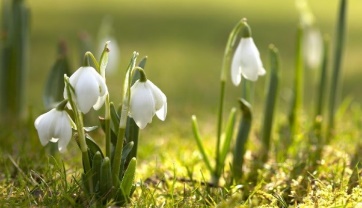 	Jedilnik 	Od 1. 3. do 5. 3. 2021Sadni krožnik sestavlja mešano sezonsko sveže sadje: jabolko, ananas, mandarina, hruška, banana, melona, pomaranča, klementina, jagode, marelice, paprika, korenček, k. zelje, ..   Otroci imajo ves čas na voljo vodo ali nesladkan čaj. Pridržujemo si pravico do spremembe!                                                                                               Opombe: Če ni mogoče zagotoviti ustreznih živil, si pridržujemo pravico spremeniti jedilnik. Ob dnevih dejavnosti  se lahko jedilnik spremeni. Jedilnik vključuje predpakirane ali že gotove jedi zgolj v izjemnih primerih (npr. pomanjkanje kuharskega osebja, zamuda pri dostavi, ipd.).DanZajtrkMalicaKosiloP.malicaPonedeljek1.3.ovsen kruhtrdo kuhano jajcečaj sadno-zelenjavni krožnikpiščančja obara z polbeli kruhvodapolnozrnat kruh piščančja paštetaTorek2.3.BIO pirin buhtelj z marmelado(Deveta vas)  mlekosadno-zelenjavni krožnikričet polbeli kruhvodaovsen kruh rezina siraSreda             3.3.polnozrnat mlečni zdrob čokoladno-lešnikov posip sadno-zelenjavni krožniklečina enolončnica z zelenjavo sladica polbeli kruhvodasadjekamutov  kruhČetrtek4.3.polnozrnat kruh maslo mleko sadno-zelenjavni krožnikbogračpolbeli kruhvodagrisini sadjePetek		5.3.ržen kruhtunina pašteta čajsadno-zelenjavni krožnikmehiška enolončnica z junčjim mesom (EKO) sladica polbeli kruh navadni jogurt ovsen kruh